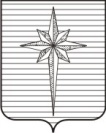 АДМИНИСТРАЦИЯ ЗАТО ЗВЁЗДНЫЙПОСТАНОВЛЕНИЕ21.09.2018											 № 881Об утверждении Порядка организации и проведения работ по ремонту и содержанию автомобильных дорог местного значения ЗАТО ЗвёздныйВ соответствии со статьями 17 и 18 Федерального закона от 08.11.2007 № 257–ФЗ «Об автомобильных дорогах и дорожной деятельности в Российской Федерации и о внесении изменений в отдельные законодательные акты Российской Федерации», статьёй 16 Федерального закона от 06.10.2003 № 131-ФЗ «Об общих принципах организации местного самоуправления в Российской Федерации», статьёй 8 Устава ЗАТО Звёздный администрация ЗАТО Звёздный постановляет:1. Утвердить прилагаемый Порядок организации и проведения работ по ремонту и содержанию автомобильных дорог местного значения ЗАТО Звёздный.2. Опубликовать (обнародовать) настоящее постановление установленным порядком в информационном бюллетене ЗАТО Звёздный «Вестник Звёздного».3. Настоящее постановление вступает в силу после дня его официального опубликования.4. Контроль за исполнением постановления возложить на первого заместителя главы администрации ЗАТО Звёздный Юдину Т.П.Глава администрации ЗАТО Звёздный                                            А.М. ШвецовУТВЕРЖДЁНпостановлением администрации ЗАТО Звёздный от 21.09.2018 № 881ПОРЯДОКОРГАНИЗАЦИИ И ПРОВЕДЕНИЯ РАБОТПО РЕМОНТУ И СОДЕРЖАНИЮАВТОМОБИЛЬНЫХ ДОРОГ МЕСТНОГО ЗНАЧЕНИЯЗАТО ЗВЁЗДНЫЙI. Общие положения1. Настоящий Порядок организации и проведения работ по ремонту и содержанию автомобильных дорог местного значения ЗАТО Звёздный (далее – Порядок) определяет порядок организации и проведения работ по восстановлению транспортно-эксплуатационных характеристик автомобильных дорог местного значения ЗАТО Звёздный (далее – автомобильные дороги), при выполнении которых не затрагиваются конструктивные и иные характеристики надёжности и безопасности автомобильных дорог (далее – работы по ремонту автомобильных дорог), работ по поддержанию надлежащего технического состояния автомобильных дорог, оценке их технического состояния, а также по организации и обеспечению безопасности дорожного движения (далее – работы по содержанию автомобильных дорог).2. Организация и проведение работ по ремонту и содержанию автомобильных дорог включают в себя следующие мероприятия:1) оценка технического состояния автомобильных дорог;2) разработка сметных расчётов стоимости работ по ремонту и содержанию автомобильных дорог (далее – сметные расчёты);3) проведение работ по ремонту и содержанию автомобильных дорог;4) приёмка работ по ремонту и содержанию автомобильных дорог.3. Организация работ по ремонту и содержанию автомобильных дорог обеспечивается отделом архитектуры, градостроительства и коммунального хозяйства администрации ЗАТО Звёздный (далее – ОАГиКХ администрации ЗАТО Звёздный). II. Оценка технического состояния автомобильных дорог4. Оценка технического состояния автомобильных дорог осуществляется в соответствии с приказом Министерства транспорта Российской Федерации от 27.08.2009 № 150 «О Порядке проведения оценки технического состояния автомобильных дорог» и иными нормативными правовыми актами Российской Федерации и Пермского края в данной сфере.5. Оценка технического состояния автомобильных дорог проводится ОАГиКХ администрации ЗАТО Звёздный не менее одного раза в год в начале осеннего или в конце весеннего периодов (весенний или осенний осмотры).6. По результатам оценки технического состояния автомобильной дороги:1) устанавливается степень соответствия транспортно-эксплуатационных характеристик автомобильной дороги требованиям технических регламентов;2) обосновывается возможность движения транспортного средства, осуществляющего перевозки тяжеловесных и (или) крупногабаритных грузов по автомобильным дорогам, на основании данных диагностики путём проведения специальных расчётов.III. Разработка сметной документации7. По результатам оценки технического состояния автомобильных дорог и в соответствии с проектами организации дорожного движения, а также с учётом анализа аварийности ОАГиКХ администрации ЗАТО Звёздный осуществляет разработку дефектных ведомостей, сметных расчётов.8. Разработка проектов, выполнение сметных расчётов осуществляется непосредственно ОАГиКХ администрации ЗАТО Звёздный или подрядной организацией на основании муниципального контракта, заключённого администрацией ЗАТО Звёздный в соответствии с действующим законодательством о контрактной системе в сфере закупок товаров, работ, услуг для обеспечения государственных и муниципальных нужд. 9. Сметные расчёты разрабатываются с учётом классификации работ по ремонту и содержанию автомобильных дорог, утверждённых Приказом Министерства транспорта Российской Федерации от 16.11.2012 № 402 «Об утверждении Классификации работ по капитальному ремонту, ремонту и содержанию автомобильных дорог».10. Финансирование работ по содержанию и ремонту автомобильных дорог осуществляется за счёт средств бюджетаЗАТО Звёздный, иных предусмотренных законодательством Российской Федерации источников финансирования.11. Порядок оплаты выполненных работ по содержанию и ремонту автомобильных дорог определяется в соответствии с заключёнными муниципальными контрактами (договорами) на основании подписанных актов выполненных работ и справок о стоимости выполненных работ.12. При разработке сметных расчётов должны учитываться следующие приоритеты:1) проведение работ, влияющих на безопасность дорожного движения, в том числе уборка снега и борьба с зимней скользкостью, ямочный ремонт покрытий автомобильных дорог, восстановление и замена элементов удерживающих ограждений, дорожных знаков, уборка посторонних предметов с проезжей части;2) проведение работ, влияющих на срок службы элементов автомобильной дороги и входящих в её состав дорожных сооружений, в том числе восстановление обочин, откосов земляного полотна, элементов водоотвода, приведение полосы отвода автомобильной дороги в нормативное состояние.IV. Проведение работ по ремонту и содержанию автомобильных дорог13. Работы по содержанию и ремонту автомобильных дорог выполняются, подрядными организациями на основании муниципальных контрактов, заключённых администрацией ЗАТО Звёздный в соответствии с действующим законодательством о контрактной системе в сфере закупок товаров, работ, услуг для обеспечения государственных и муниципальных нужд.14. В случае проведения работ по содержанию автомобильных дорог при возникновении на автомобильной дороге препятствий для движения транспортных средств в результате обстоятельств непреодолимой силы обеспечивается принятие незамедлительных мер по организации дорожного движения или временному ограничению либо прекращению движения транспортных средств.15. При выполнении работ по ремонту автомобильных дорог или их участков:выполняются работы по содержанию участков автомобильных дорог или их отдельных элементов, находящихся в стадии ремонта, а также участков временных дорог, подъездов, съездов, объездов, используемых для организации движения транспортных средств, в зоне проведения работ;в случае необходимости временного ограничения или прекращения движения по улицам в зоне проведения работ подрядной организацией разрабатываются схемы организации движения транспортных средств и утверждаются главой администрации ЗАТО Звёздный. Информация о сроках таких ограничений или прекращения движения транспортных средств и о возможности воспользоваться объездом доводится пользователям автомобильными дорогами через СМИ.16. Ремонт автомобильных дорог осуществляется с обязательным требованием к подрядным организациям по установлению гарантийных сроков использования автомобильных дорог в соответствии с действующим законодательством.V. Приёмка выполненных работ17. Приёмка результатов выполненных подрядными организациями работ по ремонту и содержанию автомобильных дорог осуществляется администрацией ЗАТО Звёздный в соответствии с условиями муниципального контракта на их выполнение.